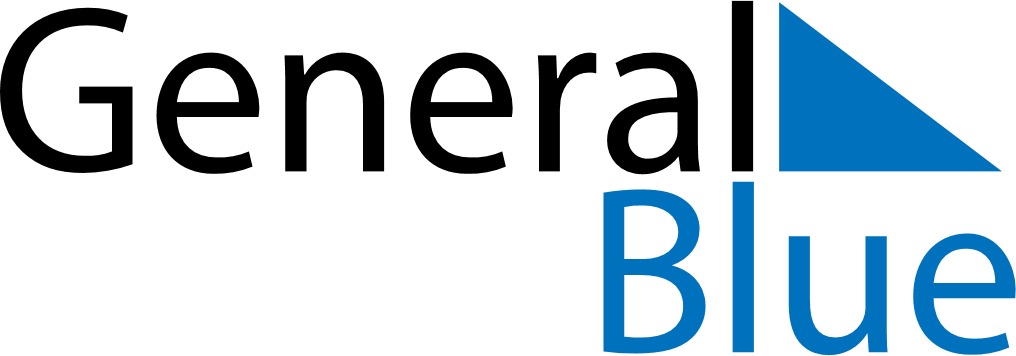 March 2018March 2018March 2018ColombiaColombiaMondayTuesdayWednesdayThursdayFridaySaturdaySunday12345678910111213141516171819202122232425Saint JosephPalm Sunday262728293031Maundy ThursdayGood Friday